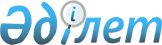 Об установлении квоты рабочих мест для инвалидов в размере трех процентов от общей численности рабочих мест по Есильскому району
					
			Утративший силу
			
			
		
					Постановление акимата Есильского района Акмолинской области от 27 ноября 2008 года N а-11/274. Зарегистрировано Управлением юстиции Есильского района Акмолинской области 6 января 2009 года N 1-11-96. Утратило силу постановлением акимата Есильского района Акмолинской области от 1 февраля 2016 года № а-2/39      Сноска. Утратило силу постановлением акимата Есильского района Акмолинской области от 01.02.2016 № а-2/39 (вступает в силу и вводится в действие со дня подписания).

      В соответствии с Законами Республики Казахстан от 23 января 2001 года «О местном государственном управлении и самоуправлении в Республике Казахстан», от 13 апреля 2005 года «О социальной защите инвалидов в Республике Казахстан» от 23 января 2001 года «О занятости населения», в целях социальной защиты инвалидов, испытывающих трудности в поиске работы, для обеспечения их занятости акимат района постановляет:

      Сноска. Преамбула с изменениями, внесенными постановлением акимата Есильского района Акмолинской области от 29.06.2015 № а-6/274 (вводится в действие со дня официального опубликования).

      1. Установить квоту рабочих мест для инвалидов в размере трех процентов от общей численности рабочих мест.

      2. Акимам города Есиль, поселка Красногорский, сельских округов, сел по взаимодействию с государственным учреждением «Отдел занятости и социальных программ» осуществлять направление инвалидов на создаваемые рабочие места.

      3. Контроль за исполнением настоящего постановления акимата Есильского района возложить на заместителя акима района Агымбаеву С.К.

      4. Настоящее постановление Есильского района вступает в силу со дня государственной регистрации в Управлении юстиции Есильского района и вводится в действие по истечении 10 календарных дней после дня их первого официального опубликования.      Аким Есильского района                     С.Ерин
					© 2012. РГП на ПХВ «Институт законодательства и правовой информации Республики Казахстан» Министерства юстиции Республики Казахстан
				